Rzeczpospolita	USC/W/11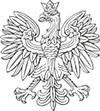 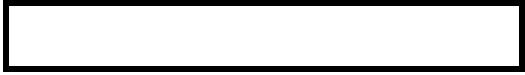 PolskaWniosek o wydanie zaświadczenia o stanie cywilnym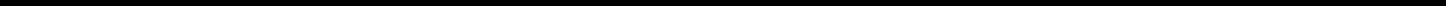 Instrukcja wypełniania w trzech krokach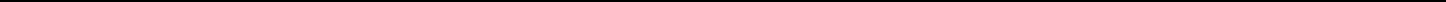 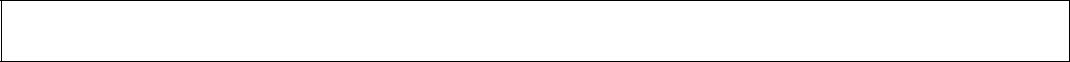 WYPEŁNIAJ WIELKIMI LITERAMI Pole wyboru zaznaczaj   lub  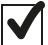 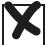 Wypełniaj kolorem czarnym lub niebieskim Przykład wypełnionego wniosku znajdziesz na stronie internetowej prowadzonej przez Ministerstwo Spraw Wewnętrznych. Dane wnioskodawcy, treść wniosku i oświadczenie 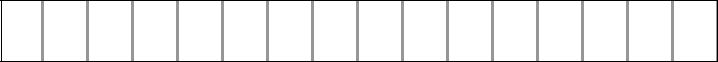 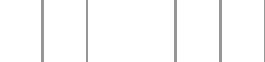 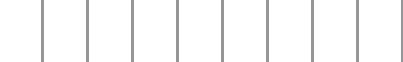 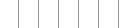 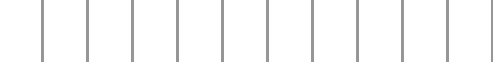 Numer telefonuNumer nie jest obowiązkowy, ale ułatwi kontakt w sprawie wydania zaświadczenia.Adres e-mailE-mail nie jest obowiązkowy, ale ułatwi kontakt w sprawie wydania zaświadczenia.Składam wniosek o wydanie zaświadczenia o moim stanie cywilnym, to jest:    panna/kawaler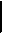 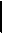 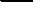 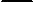     zamężna/żonaty   rozwiedziona/rozwiedziony     wdowa/wdowiecPouczenieZgodnie z art. 233 § 1 w związku z § 6 ustawy z dnia 6 czerwca 1997 r. – Kodeks karny (Dz. U. Nr 88, poz. 553, z późn. zm.): Kto, składając zeznanie mające służyć za dowód w postępowaniu sądowym lub w innym postępowaniu prowadzonym na podstawie ustawy, zeznaje nieprawdę lub zataja prawdę, podlega karze pozbawienia wolności do lat 3.Oświadczam, że nie istnieją okoliczności mające wpływ na stan cywilny, nieodzwierciedlone w rejestrze stanu cywilnego.Sposób odbioru zaświadczenia Chcę odebrać dokument: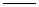     osobiście na piśmie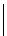 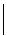 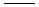     pocztą na piśmie    w formie dokumentu elektronicznego3. Załączniki   dowód należnej opłaty skarbowej lub uwierzytelniona kopia dowodu zapłaty  inny (jaki)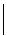 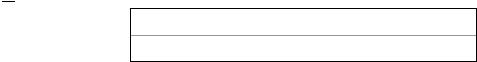 Miejsce i data sporządzenia 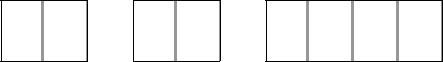 Data	-    -dd-mm-rrrr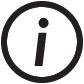 MiejscowośćPodpis Własnoręczny czytelny podpis osoby, która składa wniosek 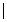 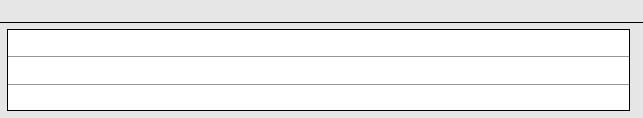 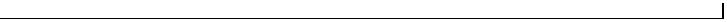 Adnotacje urzędowe (wypełnia urzędnik)Opłata skarbowa za wydanie zaświadczenia: 38 zł. KLAUZULA INFORMACYJNAdotycząca przetwarzania danych osobowychNa podstawie art. 13  Rozporządzenia Parlamentu Europejskiego i Rady (UE) 2016/679 z dnia 27 kwietnia 2016 roku (RODO) uprzejmie informujemy, że:Administratorem Pani/Pana danych jest Miasto Koszalin reprezentowane przez Prezydenta Miasta Koszalina– Urząd Miejski ul. Rynek Staromiejski 6-7, e-mail: koszalin@um.koszalin.pl. W Urzędzie Miejskim w Koszalinie został wyznaczony Inspektor Ochrony Danych : Mariusz Krasicki Urząd Miejski ul. Rynek Staromiejski 6-7 e-mail: iodo@um.koszalin.pl Celem przetwarzania danych jest wydanie zaświadczenia o stanie cywilnym.Dane osobowe przetwarzane są zgodnie z  art.6 ust 1 lit. a lub lit. c RODO na podstawie niżej wymienionych aktów prawnych:Akty zewnętrzne (unijne):Konwencje międzynarodowe i rozporządzenia Rady (WE)1)  Konwencja Nr 3 dotycząca międzynarodowej wymiany informacji z zakresu stanu cywilnego sporządzona w Stambule dnia 4 września 1958 r. (Dz. U. 2003 Nr 172, poz. 1667)2)  Konwencja Nr 17 w sprawie zwolnienia od legalizacji niektórych aktów i dokumentów sporządzona w Atenach dnia 15 września 1977 r. (Dz. U. 2003 Nr 148, poz. 1446)3)  Rozporządzenie Rady (WE) Nr 2201/2003 z 27 listopada 2003 r. dotyczące jurysdykcji oraz uznawania i wykonywania orzeczeń w sprawach małżeńskich oraz w sprawach dotyczących odpowiedzialności rodzicielskiej uchylające rozporządzenie (WE) nr 1347/2000 (Dz. Urz. L 338, 23.12.2003, s. 1-29) 4)  Konwencja Nr 16 dotycząca wydawania wielojęzycznych odpisów skróconych aktów stanu cywilnego sporządzona w Wiedniu dnia 8 września 1976 r. (Dz. U. 2004 Nr 166, poz. 1735) Przepisy prawa polskiego Ustawy: 1)     ustawa z dnia 28 listopada 2014 roku Prawo o aktach stanu cywilnego (Dz.U. 2018 poz. 2224 z późn. zm.) 2)      ustawa z dnia 25 lutego 1964 r. – Kodeks rodzinny i opiekuńczy (Dz. U. 2017 poz. 682 z późn. zm.)3)      ustawa z dnia 17 listopada 1964 r. Kodeks postępowania cywilnego (Dz.U. 2018, poz. 1360)4)      ustawa z dnia 4 lutego 2011 r. prawo prywatne międzynarodowe (Dz. U. 2015, poz. 1792)W toku załatwiania Pani/Pana sprawy dane osobowe mogą być przekazane innym podmiotom. Szczegółowych informacji może udzielić urzędnik zajmujący się Pani/Pana sprawą.Dane osobowe przetwarzane na podstawie Pani/Pana zgody będą przechowywane do czasu osiągnięcia celu w jakim je pozyskaliśmy. Dane osobowe przetwarzane na podstawie przepisów prawa, głównie w postępowaniach administracyjnych, będą przechowywane przez czas wskazany w Rozporządzeniu Prezesa Rady Ministrów z dnia 18 stycznia 2011 r. w sprawie instrukcji kancelaryjnej, jednolitych rzeczowych wykazów akt oraz instrukcji w sprawie organizacji i zakresu działania archiwów zakładowych.Ma Pani/Pan prawo dostępu do swoich danych i ich sprostowania.Jeżeli przetwarzanie danych odbywa się na podstawie Pani/Pana zgody (na podstawie art.6 ust. 1 lit. a) lub art. 9 ust.2 lit. a RODO), ma Pani/Pan prawo cofnięcia zgody w dowolnym momencie. Wycofanie zgody powoduje skutki na przyszłość, czyli nie można przetwarzać Pani/Pana danych osobowych od chwili wycofania zgody. Wszelkie czynności związane z przetwarzaniem danych dokonane przed wycofaniem pozostają zgodne z prawem. bez wpływu na zgodność z prawem przetwarzania, którego dokonano na podstawie zgody przed jej cofnięciem.Ma Pani/Pan prawo wniesienia skargi do organu nadzorczego, którym jest Urząd Ochrony Danych Osobowych z siedzibą w Warszawie.Ponadto informujemy, że w Urzędzie Miejskim w Koszalinie nie przetwarza się danych osobowych w trybie zautomatyzowanym.Imię (imiona)NazwiskoNazwiskoNazwiskoNumer PESEL,Numer PESEL,Numer PESEL,jeżeli został nadanyjeżeli został nadanyAdres do korespondencjiAdres do korespondencjiAdres do korespondencjiAdres do korespondencjiAdres do korespondencjiAdres do korespondencjiAdres do korespondencjiAdres do korespondencjiUlicaUlicaNumer domuNumer domuNumer lokaluNumer lokaluNumer domuNumer lokaluNumer lokaluKod pocztowyKod pocztowy-MiejscowośćMiejscowośćMiejscowośćKod pocztowy-MiejscowośćMiejscowośćMiejscowość